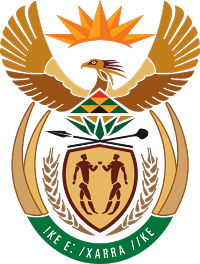 MINISTRY FOR COOPERATIVE GOVERNANCE AND TRADITIONAL AFFAIRSREPUBLIC OF SOUTH AFRICANATIONAL ASSEMBLYQUESTION FOR WRITTEN REPLYQUESTION NUMBER 794 / 2020794.	Mrs V van Dyk (DA) to ask the Minister of Cooperative Governance and Traditional Affairs:(1)	Whether councillors hand their resignation from a municipality to her department; if not, what is the position in this regard; if so,(2)	whether a certain person (name furnished) resigned as a councillor at a certain municipality (name furnished); if not, on what statutory ground(s) can the specified person rely to simultaneously serve as the Executive Mayor of a certain district municipality (name furnished) and a councillor at the specified local municipality; if so, on what date did the person resign as a councillor from the local municipality;(3)	whether the person receives remuneration from the two different municipalities; if not, what is the position in this regard; if so, (a) what are the relevant details of the person’s remuneration package from each municipality and (b) on what statutory grounds do the municipalities rely in this regard; (4)	whether she has found that there are any other councillors who simultaneously serve as mayors of different municipalities; if not, what is the position in this regard; if so, what are the full relevant details in each case? NW997EREPLY:The information requested by the Honourable Member is not readily available in the Department. The information will be submitted to the Honourable Member as soon as it is availableThank you